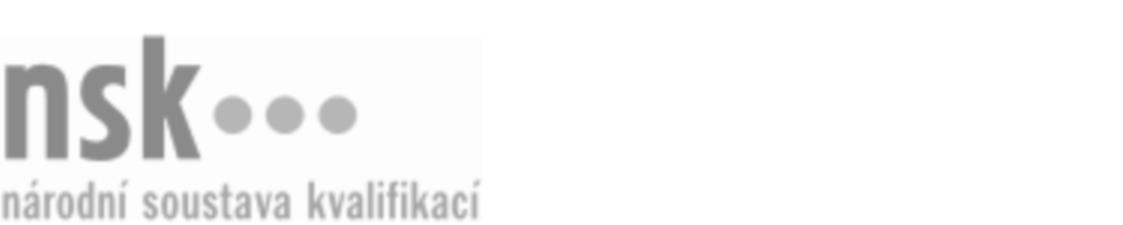 Autorizované osobyAutorizované osobyAutorizované osobyAutorizované osobyAutorizované osobyAutorizované osobyAutorizované osobyAutorizované osobyProducent/producentka savců pro krmné a pokusné účely (kód: 41-051-H) Producent/producentka savců pro krmné a pokusné účely (kód: 41-051-H) Producent/producentka savců pro krmné a pokusné účely (kód: 41-051-H) Producent/producentka savců pro krmné a pokusné účely (kód: 41-051-H) Producent/producentka savců pro krmné a pokusné účely (kód: 41-051-H) Producent/producentka savců pro krmné a pokusné účely (kód: 41-051-H) Producent/producentka savců pro krmné a pokusné účely (kód: 41-051-H) Producent/producentka savců pro krmné a pokusné účely (kód: 41-051-H) Autorizující orgán:Autorizující orgán:Ministerstvo zemědělstvíMinisterstvo zemědělstvíMinisterstvo zemědělstvíMinisterstvo zemědělstvíMinisterstvo zemědělstvíMinisterstvo zemědělstvíMinisterstvo zemědělstvíMinisterstvo zemědělstvíMinisterstvo zemědělstvíMinisterstvo zemědělstvíMinisterstvo zemědělstvíMinisterstvo zemědělstvíSkupina oborů:Skupina oborů:Zemědělství a lesnictví (kód: 41)Zemědělství a lesnictví (kód: 41)Zemědělství a lesnictví (kód: 41)Zemědělství a lesnictví (kód: 41)Zemědělství a lesnictví (kód: 41)Zemědělství a lesnictví (kód: 41)Povolání:Povolání:Chovatel zvířat; Producent savců pro krmné a pokusné účelyChovatel zvířat; Producent savců pro krmné a pokusné účelyChovatel zvířat; Producent savců pro krmné a pokusné účelyChovatel zvířat; Producent savců pro krmné a pokusné účelyChovatel zvířat; Producent savců pro krmné a pokusné účelyChovatel zvířat; Producent savců pro krmné a pokusné účelyChovatel zvířat; Producent savců pro krmné a pokusné účelyChovatel zvířat; Producent savců pro krmné a pokusné účelyChovatel zvířat; Producent savců pro krmné a pokusné účelyChovatel zvířat; Producent savců pro krmné a pokusné účelyChovatel zvířat; Producent savců pro krmné a pokusné účelyChovatel zvířat; Producent savců pro krmné a pokusné účelyKvalifikační úroveň NSK - EQF:Kvalifikační úroveň NSK - EQF:333333Platnost standarduPlatnost standarduPlatnost standarduPlatnost standarduPlatnost standarduPlatnost standarduPlatnost standarduPlatnost standarduStandard je platný od: 21.10.2022Standard je platný od: 21.10.2022Standard je platný od: 21.10.2022Standard je platný od: 21.10.2022Standard je platný od: 21.10.2022Standard je platný od: 21.10.2022Standard je platný od: 21.10.2022Standard je platný od: 21.10.2022Producent/producentka savců pro krmné a pokusné účely,  28.03.2024 14:02:20Producent/producentka savců pro krmné a pokusné účely,  28.03.2024 14:02:20Producent/producentka savců pro krmné a pokusné účely,  28.03.2024 14:02:20Producent/producentka savců pro krmné a pokusné účely,  28.03.2024 14:02:20Producent/producentka savců pro krmné a pokusné účely,  28.03.2024 14:02:20Strana 1 z 2Strana 1 z 2Autorizované osobyAutorizované osobyAutorizované osobyAutorizované osobyAutorizované osobyAutorizované osobyAutorizované osobyAutorizované osobyAutorizované osobyAutorizované osobyAutorizované osobyAutorizované osobyAutorizované osobyAutorizované osobyAutorizované osobyAutorizované osobyNázevNázevNázevNázevNázevNázevKontaktní adresaKontaktní adresa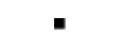 SVOPAP s.r.o.SVOPAP s.r.o.SVOPAP s.r.o.SVOPAP s.r.o.SVOPAP s.r.o.U Mrázovky 1950/16, 15000 Praha 5U Mrázovky 1950/16, 15000 Praha 5SVOPAP s.r.o.SVOPAP s.r.o.SVOPAP s.r.o.SVOPAP s.r.o.SVOPAP s.r.o.U Mrázovky 1950/16, 15000 Praha 5U Mrázovky 1950/16, 15000 Praha 5U Mrázovky 1950/16, 15000 Praha 5U Mrázovky 1950/16, 15000 Praha 5Producent/producentka savců pro krmné a pokusné účely,  28.03.2024 14:02:20Producent/producentka savců pro krmné a pokusné účely,  28.03.2024 14:02:20Producent/producentka savců pro krmné a pokusné účely,  28.03.2024 14:02:20Producent/producentka savců pro krmné a pokusné účely,  28.03.2024 14:02:20Producent/producentka savců pro krmné a pokusné účely,  28.03.2024 14:02:20Strana 2 z 2Strana 2 z 2